Subtraction Use yesterday’s learning to complete these questions. Can you use a number line to complete them? 95- 7 =  56 – 9 = Now use your understanding to complete these questions. REMEMBER to partition the numbers into hundreds, tens and ones. Consider what changes in each question. 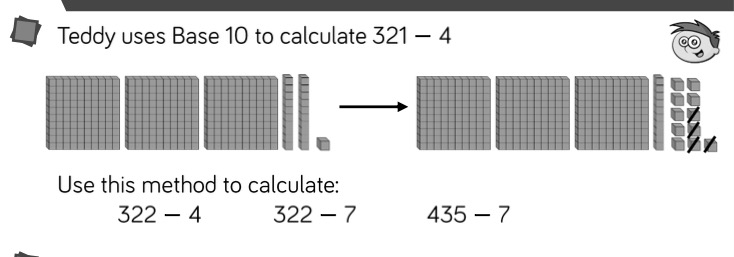 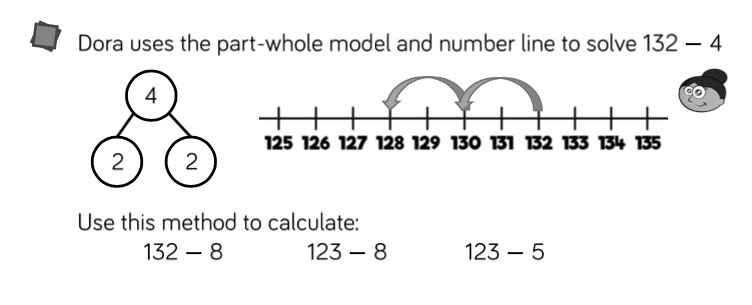 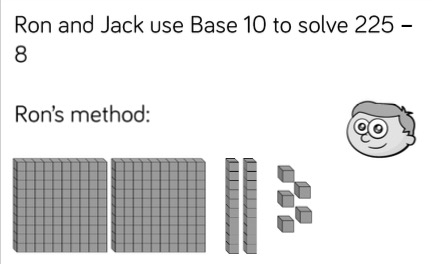 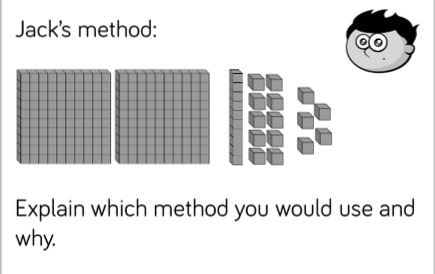 